Holy Child Primary School 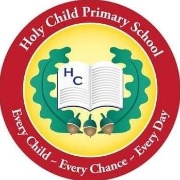 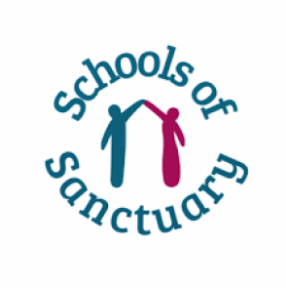 Holiday List 2023-2024 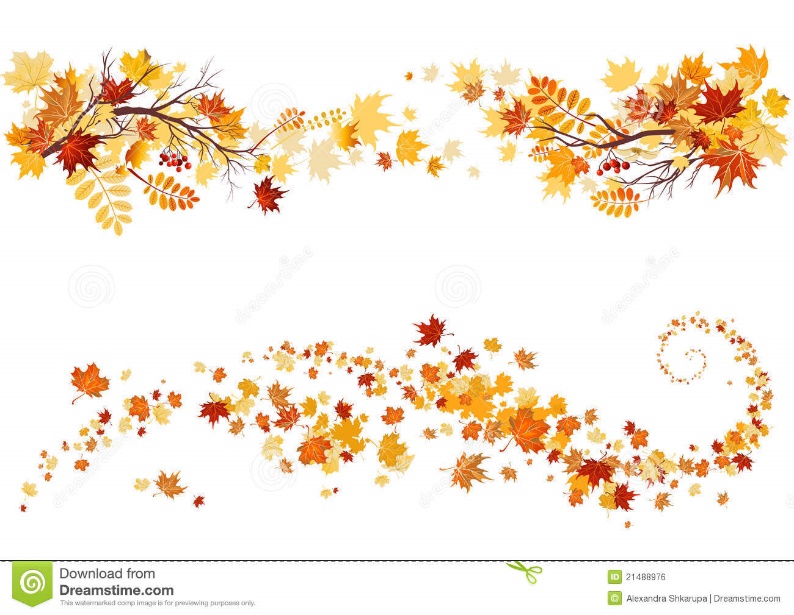 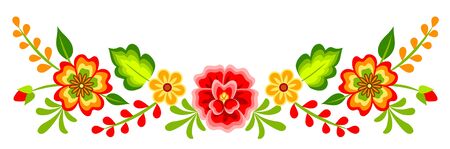 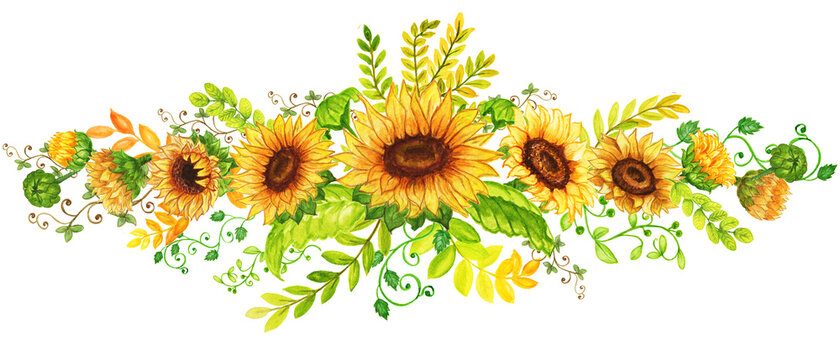 